Zajęcia rewalidacyjne ukierunkowane na:stymulację zmysłową 2 h pracy ( 09.04., 13.04.)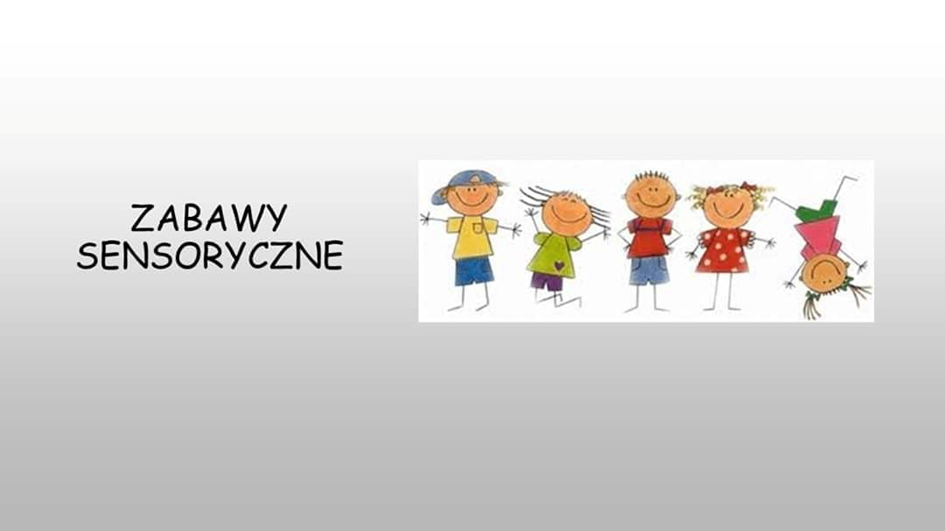 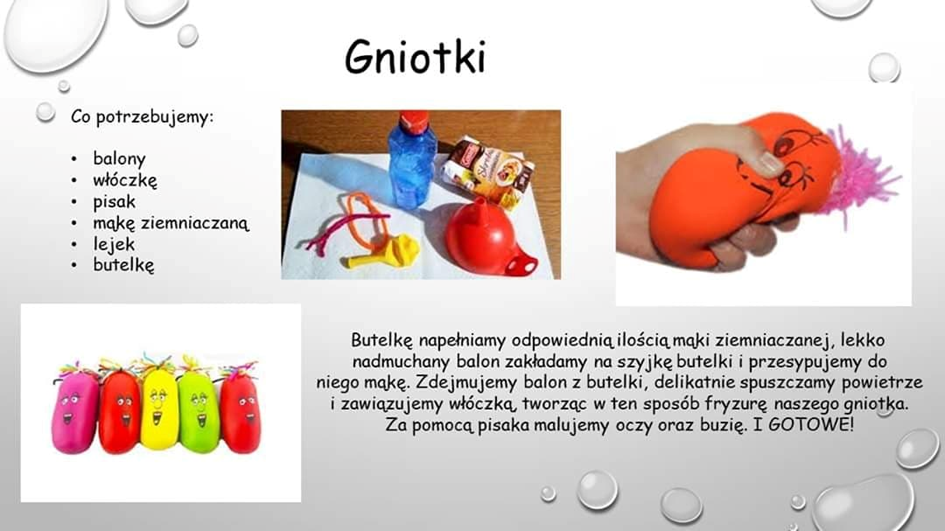 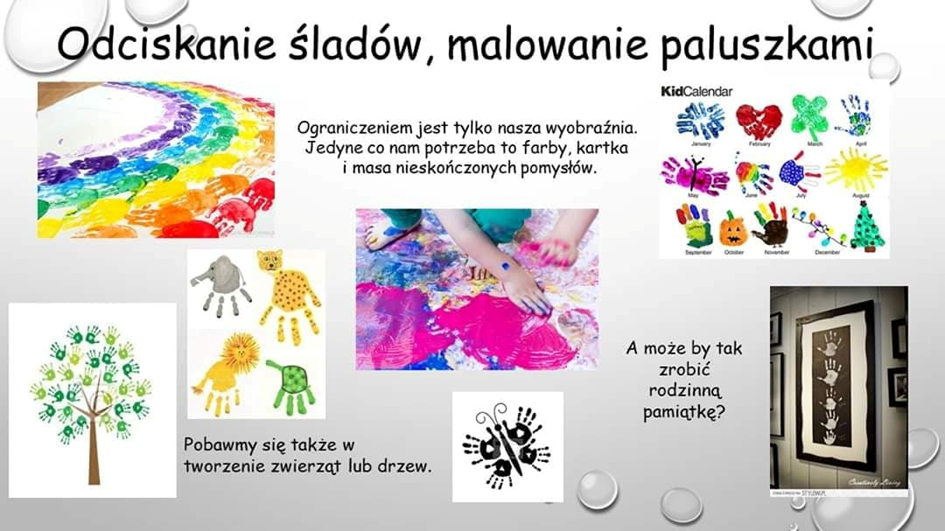 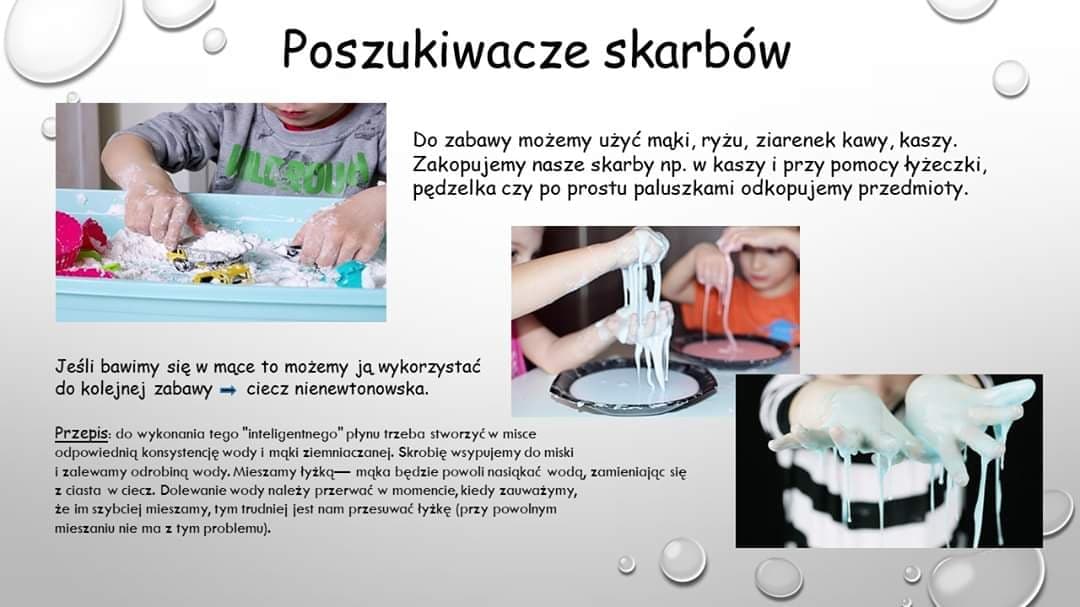 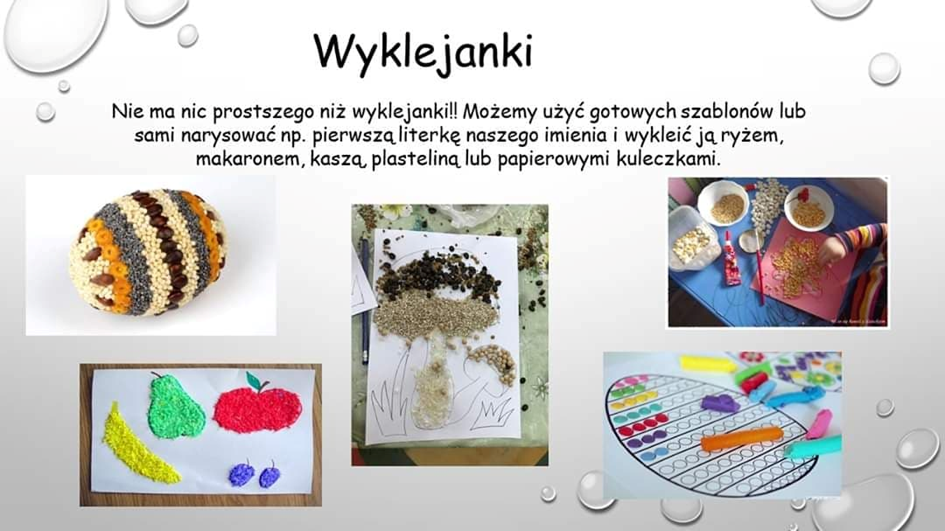 Przygotowała: A. Szewczyk